CURRICULUM di AURELIO GRIMALDISono nato a Modica (RG) il 22-11-1957, vivo tra Termini Imerese, provincia di Palermo (famiglia) e Roma (lavoro).Ho insegnato per 5 anni al carcere minorile di Palermo “Malaspina” e alla Rieducazione femminile “Buon Pastore”. Nei successivi sette anni di insegnamento mi sono occupato di istituti minorili e di istruzione per adulti analfabeti. Ho diretto e partecipato a numerosi corsi di formazione per registi, sceneggiatori, attori; e a corsi e lezioni per scolaresche e bambini.Ho scritto i libri:1985 NFERNU VERU (Ed. Lavoro)1987 MERI PER SEMPRE (Ed. La Luna)1989 LE BUTTANE (Ed. Bollato Boringhieri) 1991 STORIA DI ENZA (Ed. Bollati Boringhieri)1994 PALERMO CHE MUORE PALERMO CHE NASCE (Ed. Laterza)1995 I VIOLANTI (Ed. Lavoro)2008 COME MELISSA CONVINSE MAMMA E PAPA’ AD AMARSI PER SEMPRE(con le figlie Arancia e Camilla; Oasi editore)2013 MALASPINA (Elliot ed.)2018 UN ALTRO NATALE. MA IO NON SONO (Macondo edizioni)2020 IL DELITTO MATTARELLA (Castelvecchi ed.)Le sceneggiature (oltre a quelle di tutte le proprie regie):1989 MERI PER SEMPRE (in collaborazione; regia Marco Risi). Premio Efebo d’Oro. Premio Giuseppe Fava.1990 LA DISCESA DI ACLA’ A FLORISTELLA (Vincitore Premio Solinas) 1990 RAGAZZI FUORI (Marco Risi)1993 UOMO DI RISPETTO (Damiano Damiani), premio miglior sceneggiatura televisiva dell’anno UmbriaFiction.1993 QUATTRO BRAVI RAGAZZI (Claudio Camarca) 1994 ULTIMO RESPIRO (Felice Farina)1995 FERMO POSTA (Tinto Brass) 2004 CECENIA (Leonardo Giuliano)2010 NOI SIAMO FRANCESCO (Guendalina Zampagni) Finalista Premio Solinas, miglior sceneggiatura.I film:1992 LA DISCESA DI ACLA’ A FLORISTELLA (Festival Venezia, in competizione) 1993 LA RIBELLE (Festival Locarno, in competizione)1994 LE BUTTANE (Festival di Cannes, in competizione. Festival Rotterdam: premio della critica)1996  NEROLIO  (Festival  Locarno,  in  competizione.  Festival  di  Toronto.  Festival  di Rotterdam)1998 IL MACELLAIO1998 UN NUOVO GIORNO (film tv. Miglior regia e interpretazione femminile al festival tv di Salerno)1999 LA DONNA LUPO (Festival di Toronto. Festival di Rotterdam)2000 IRIS (Premio miglior film europeo dell’anno per ragazzi, festival di Chemnitz 2001) 2002 UN MONDO D’AMORE (Festival di Toronto, festival di Rotterdam)2002 ROSA FUNZECA (Festival di Venezia, festival di Rotterdam) 2005 L’EDUCAZIONE SENTIMENTALE DI EUGENIE2007 ANITA (Festival di Sidney)2008 SE SARA LUCE SARA’ BELLISSIMO 2010 L’ULTIMO RE2014 IL SANGUE E’ CALDO DI BAHIA (Rotterdam film festival)2015 ALICUDI NEL VENTO (Taormina Film festival)2017 LA DIVINA DOLZEDIA (Taormina Film festival)2020 IL DELITTO MATTARELLAHo diretto i cortometraggi:1997 E NON DIMENTICARE DI LAVARTI LE MANI (Workshop Biennale Giovani Torino)2003 CI SIAMO ANCHE NOI (Workshop Alunni scuole Tisia d’Imera, Paolo Balsamo, Liceo Scientifico, di Termini Imerese)2018 I GIORNI DELL’INQUIETUDINEHo diretto i documentari e reportages: 1995 I PARRINI (Festival di Locarno)1995 NON DIMENTICARE PALERMO (Festival di Locarno)1997 PALERMO, BAGHERIA, CORLEONE, ZISA (Festival di Rotterdam) 1999 RAGAZZI FUORI TORINO (Rai3 Italia). Premio “Libero Bizzarri” 2000 2001 NAPOLI BLU’ (Rai 3 Italia)2001 CON I MIEI OCCHI (Tele + Italia)2001 MARCIAPIEDE (Rai 3 Italia)2001 IL PIU’ MIGLIORE AL MONDO2011 CINQUE BRAVI RAGAZZI2012 FIGLI DI CHI SI AMAVA (Festival Arcipelago-doc di Roma 2012)Televisione:AGRODOLCE (Rai3) del polo di produzione seriale siciliano. Regia di un blocco.Ho realizzato REPORTGAES per Rai3 per “Mediterraneo”, “Chi l’ha visto?”, “Confini”, “C’era una volta”. Una sola volta con Sky.Ho diretto il Work Shop della Biennale Giovani di Torino 1997 e del POR europeo con le scuole Tisia d’Imera, Paolo Balsamo, Liceo Scientifico, di Termini Imerese (2002); e il progetto didattico ‘Scossa’, Regione Sicilia, Sensi Contemporanei (2012). Sono membro di giuria e coordinatore del progetto creativo e concorso ETIQUO (2018, in progress), per studenti di scuole di cinema. Ha tenuto un corso di ‘Motivazione e creatività’ alla scuola Piano Focale ci cinema indipendente (2018-2020)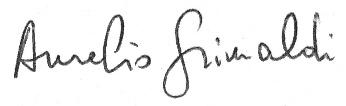 Roma; Termini Imerese (Palermo) aprile 2020.